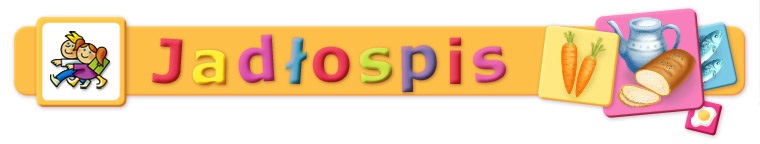 01.04.2022 PiątekObiadDrugie danie
Filet rybny smażony w cieście                        150 g     173 kcal                     (Alergeny: Zboża zawierające gluten, Jaja, Ryby, Mleko)Ziemniaki                                            151 g     113 kcal                     Surówka z białej kapusty z koperkiem                 100 g      59 kcal                     Herbata z cytryną                                      8 g      21 kcal                     Pierwsze danie
Zupa ryżowa                                           94 g      61 kcal                     (Alergeny: Seler)Jabłko                                                75 g      35 kcal                     04.04.2022 Poniedziałek
ObiadPierwsze danie
Zupa grochowa z kiełbasą                             196 g     161 kcal                     (Alergeny: Seler)Drugie danie
Spagetti                                             249 g     539 kcal                     (Alergeny: Zboża zawierające gluten)Herbata z cytryną                                      8 g      21 kcal                     Pomarańcza                                           275 g     121 kcal                     05.04.2022 Wtorek
ObiadPierwsze danie
Zupa szczawiowa                                      233 g     127 kcal                     (Alergeny: Jaja, Mleko, Seler)Drugie danie
Lemoniada                                             12 g      30 kcal                     Surówka ogórek , papryka ,  szczypiorek               93 g      16 kcal                     Mandarynki                                           100 g      42 kcal                     Kotlet drobiowy w płatkach kukurydzianych            172 g     275 kcal                     (Alergeny: Zboża zawierające gluten, Jaja, Mleko)Ziemniaki                                            151 g     113 kcal                     06.04.2022 ŚrodaObiadPierwsze danie
Krupnik z ziemniakami i kaszą jęczmienna             188 g     159 kcal                     (Alergeny: Zboża zawierające gluten, Seler)Drugie danie
Fasolka po bretońsku                                 167 g     249 kcal                     (Alergeny: Zboża zawierające gluten)Napój miodowo-cytrynowy                               18 g      49 kcal                     Jabłko                                               151 g      70 kcal                     07.04.2022 CzwartekObiadZupa owocowa                                         158 g     271 kcal                     (Alergeny: Zboża zawierające gluten)ALA GOŁĄBKI                                          163 g     354 kcal                     (Alergeny: Zboża zawierające gluten, Jaja, Gorczyca )Gruszka                                              150 g      81 kcal                     Sos pomidorowy                                        93 g      69 kcal                     (Alergeny: Zboża zawierające gluten, Mleko, Seler)08.04.2022 Piątek
ObiadPierwsze danie
Zupa pomidorowa z ryżem                              105 g      95 kcal                     (Alergeny: Mleko, Seler)Drugie danie
Kotlet rybny                                         159 g     184 kcal                     (Alergeny: Zboża zawierające gluten, Jaja, Ryby)Ziemniaki                                            151 g     113 kcal                     HERBATA OWOCOWA Z MIĘTA                                9 g      30 kcal                     Surówka z marchwi , jabłek i majonezu                 98 g      33 kcal                     (Alergeny: Jaja)11.04.2022 PoniedziałekObiadPierwsze danie
Zupa kalafiorowa                                     219 g     111 kcal                     (Alergeny: Mleko, Seler)Drugie danie
Gulasz  mięsno-warzywny                              211 g     376 kcal                     (Alergeny: Zboża zawierające gluten, Mleko, Seler)Herbata z cytryną                                      8 g      21 kcal                     Ogórek konserwowy                                     81 g      19 kcal                     Kasza gryczana                                        62 g     202 kcal                     KIWI                                                 100 g      55 kcal                     12.04.2022 WtorekObiadPierwsze danie
ZUPA OGÓRKOWA                                        189 g     112 kcal                     (Alergeny: Mleko, Seler)Drugie danie
Pierś drobiowa parowana                              129 g      41 kcal                     Surówka z czerwonej kapusty                          130 g      61 kcal                     HERBATA OWOCOWA Z MIĘTA                                9 g      30 kcal                     Ziemniaki                                            151 g     113 kcal                     Mandarynki                                           100 g      42 kcal                     13.04.2022 ŚrodaObiadPierwsze danie
Zupa pieczarkowa                                     208 g     105 kcal                     (Alergeny: Mleko, Seler)Surówka z pora i marchewki z majonezem                94 g      29 kcal                     (Alergeny: Jaja)Drugie danie
Klopsiki w sosie pomidorowym                         191 g     429 kcal                     (Alergeny: Zboża zawierające gluten, Jaja, Seler)Kasza pęczak                                          52 g     172 kcal                     (Alergeny: Zboża zawierające gluten)Lemoniada                                             12 g      30 kcal                     Gruszka                                              150 g      81 kcal                     20.04.2022 ŚrodaObiadPierwsze danie
Zupa fasolowa z kiełbasą                             200 g     144 kcal                     (Alergeny: Seler)Drugie danie
ALA STROGONOW                                        245 g     197 kcal                     (Alergeny: Zboża zawierające gluten, Jaja)HERBATA OWOCOWA Z MIĘTA                                9 g      30 kcal                     Bułka zwykła                                          50 g     113 kcal                     (Alergeny: Zboża zawierające gluten, Mleko)Banan                                                111 g     105 kcal                     21.04.2022 CzwartekObiadPierwsze danie
Zupa pomidorowa z makaronem                          125 g     148 kcal                     (Alergeny: Zboża zawierające gluten, Mleko, Seler)Drugie danie
Piersi kurczaka opiekane                             199 g     174 kcal                     (Alergeny: Zboża zawierające gluten, Jaja, Mleko)Ziemniaki z koperkiem                                152 g     113 kcal                     Lemoniada                                             12 g      30 kcal                     Surówka z kapusty pekińskiej z kukurydzą             115 g     111 kcal                     Mandarynki                                           100 g      42 kcal                     22.04.2022 PiątekObiadPierwsze danie
Zupa burakowa                                        228 g     134 kcal                     (Alergeny: Mleko)Drugie danie
Paluszki rybne panierowane                           140 g     123 kcal                     (Alergeny: Zboża zawierające gluten, Ryby, Mleko)Ziemniaki                                            151 g     113 kcal                     SURÓWKA Z PORA Z OGÓRKIEM KONSERWOWYM                110 g      81 kcal                     (Alergeny: Jaja)Herbata z cytryną                                      8 g      21 kcal                     Jabłko                                                75 g      35 kcal                     25.04.2022 PoniedziałekObiadDrugie danie
Kotlet mielony                                       142 g     404 kcal                     (Alergeny: Zboża zawierające gluten, Jaja)Napój miodowo-cytrynowy                               18 g      49 kcal                     Surówka wielowarzywna                                136 g      75 kcal                     (Alergeny: Seler, Gorczyca )Ziemniaki z koperkiem                                152 g     113 kcal                     Pierwsze danie
Rosół z makaronem                                    118 g     125 kcal                     (Alergeny: Zboża zawierające gluten, Seler)Drugie danie
Mandarynki                                           100 g      42 kcal                     26.04.2022 WtorekObiadPierwsze danie
Zupa z soczewicy                                     162 g     157 kcal                     (Alergeny: Mleko, Seler)Drugie danie
Udko pieczone                                        382 g      41 kcal                     Ziemniaki                                            151 g     113 kcal                     Marchewka duszona z groszkiem                        132 g      82 kcal                     (Alergeny: Zboża zawierające gluten, Mleko)Pomarańcza                                           275 g     121 kcal                     Lemoniada                                             12 g      30 kcal                     27.04.2022 ŚrodaObiadPierwsze danie
ZUPA OGÓRKOWA                                        189 g     112 kcal                     (Alergeny: Mleko, Seler)Drugie danie
MADALION Z PIERSI KURCZAKA                           155 g     125 kcal                     (Alergeny: Zboża zawierające gluten, Jaja, Mleko)Surówka pomidor, papryka, szczypiorek                 93 g      17 kcal                     HERBATA OWOCOWA Z MIĘTA                                9 g      30 kcal                     Ziemniaki                                            151 g     113 kcal                     Banan                                                111 g     105 kcal                     28.04.2022 CzwartekObiadPierwsze danie
Biały barszcz                                        190 g     159 kcal                     (Alergeny: Zboża zawierające gluten, Mleko, Seler)Drugie danie
Sztuka mięsa w sosie własnym                         179 g     421 kcal                     (Alergeny: Zboża zawierające gluten)Ziemniaki                                            151 g     113 kcal                     Pierwsze danie
Herbata z cytryną                                      8 g      21 kcal                     Buraczki na gorąco                                   138 g     103 kcal                     (Alergeny: Mleko)KIWI                                                 100 g      55 kcal                     29.04.2022 PiątekObiadDrugie danie
Filet rybny smażony w cieście                        150 g     173 kcal                     (Alergeny: Zboża zawierające gluten, Jaja, Ryby, Mleko)Ziemniaki                                            151 g     113 kcal                     Surówka z pora i marchewki z majonezem                94 g      29 kcal                     (Alergeny: Jaja)Napój miodowo-cytrynowy                               18 g      49 kcal                     Pierwsze danie
Zupa pomidorowa z ryżem                              105 g      95 kcal                     (Alergeny: Mleko, Seler)Jabłko                                                75 g      35 kcal                     